24 сентября 2021 года согласно  графику  работы    бракеражная комиссия   осуществила   плановую  проверку  деятельности  школьной  столовой.  При  проверке   было выявлено:   продукция соответствует с меню, однако молоко  очень кислое, также  в составе  овощного салата  процентность  уксуса  превышает. Даны рекомендации- обеспечить наличие  бумажных салфеток на столах, осуществлять  работу  раздачи  буфетной продукции  с соблюдением санитарных норм.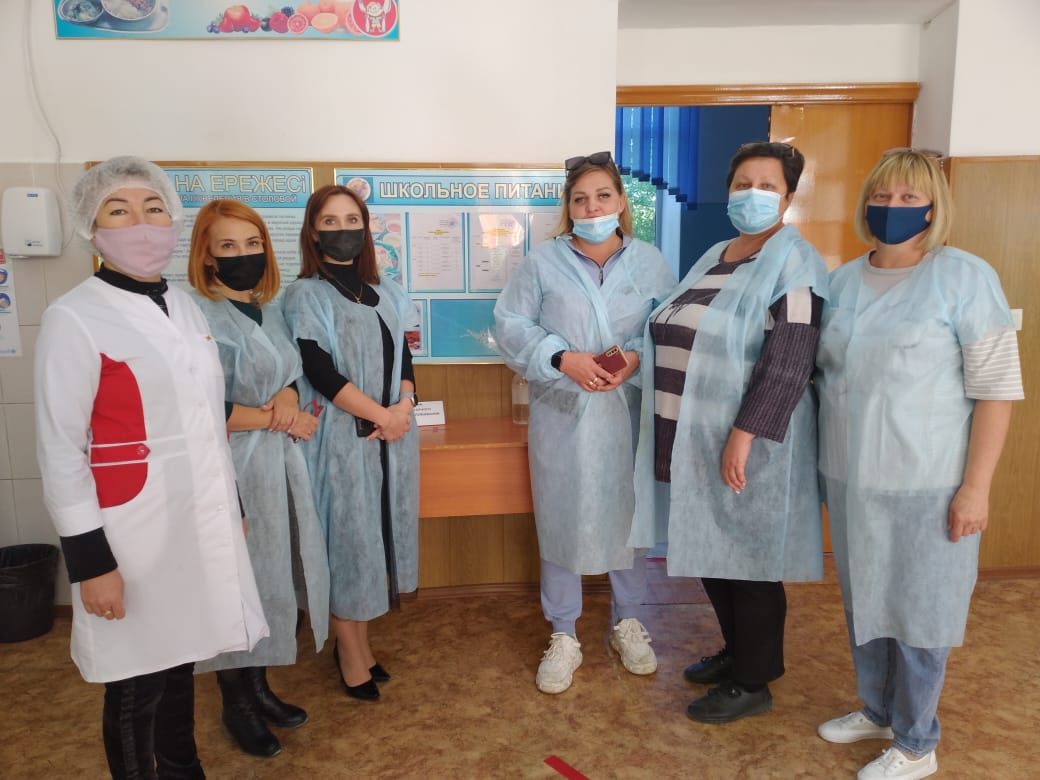 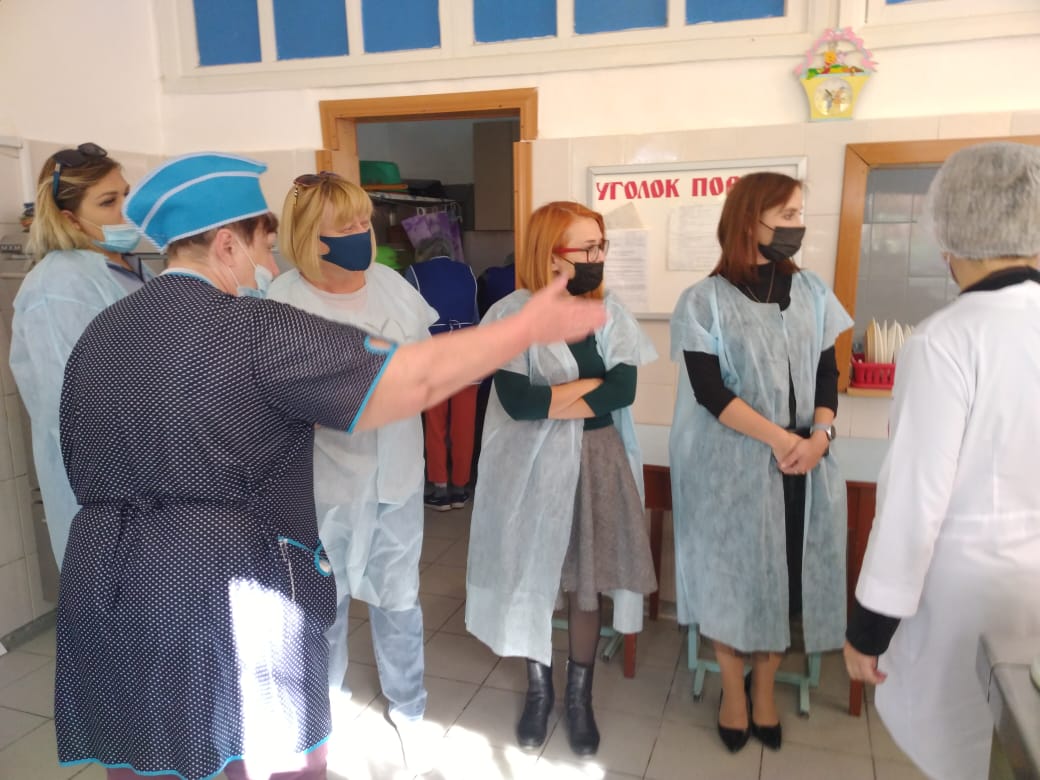 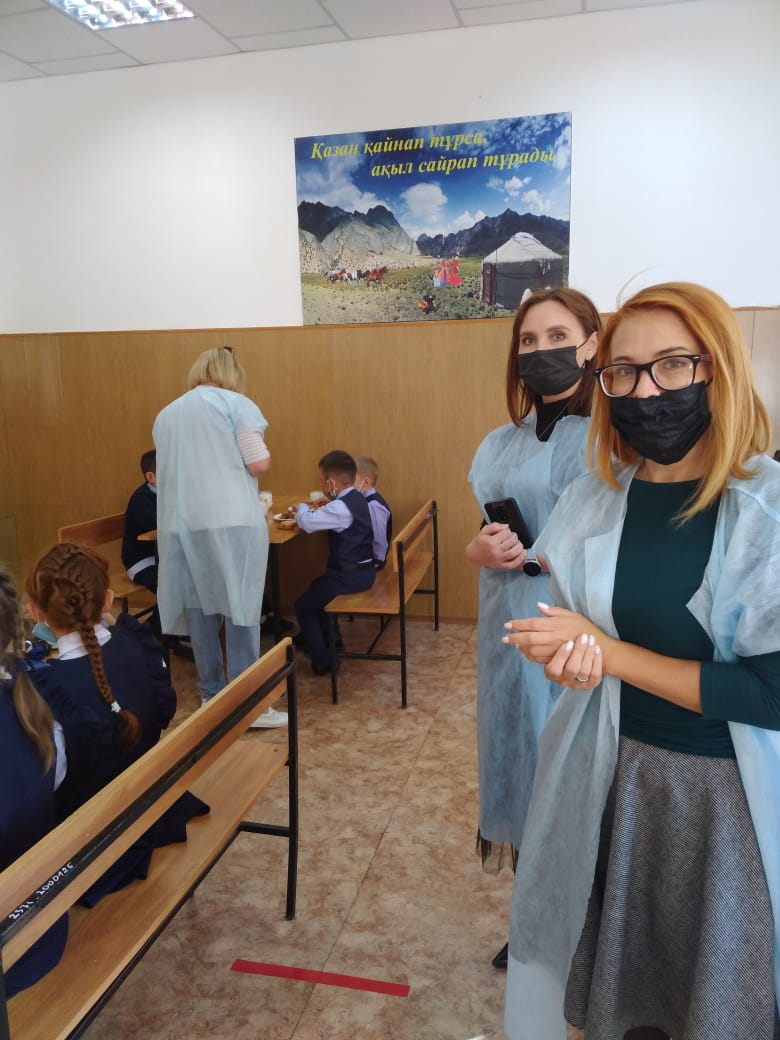 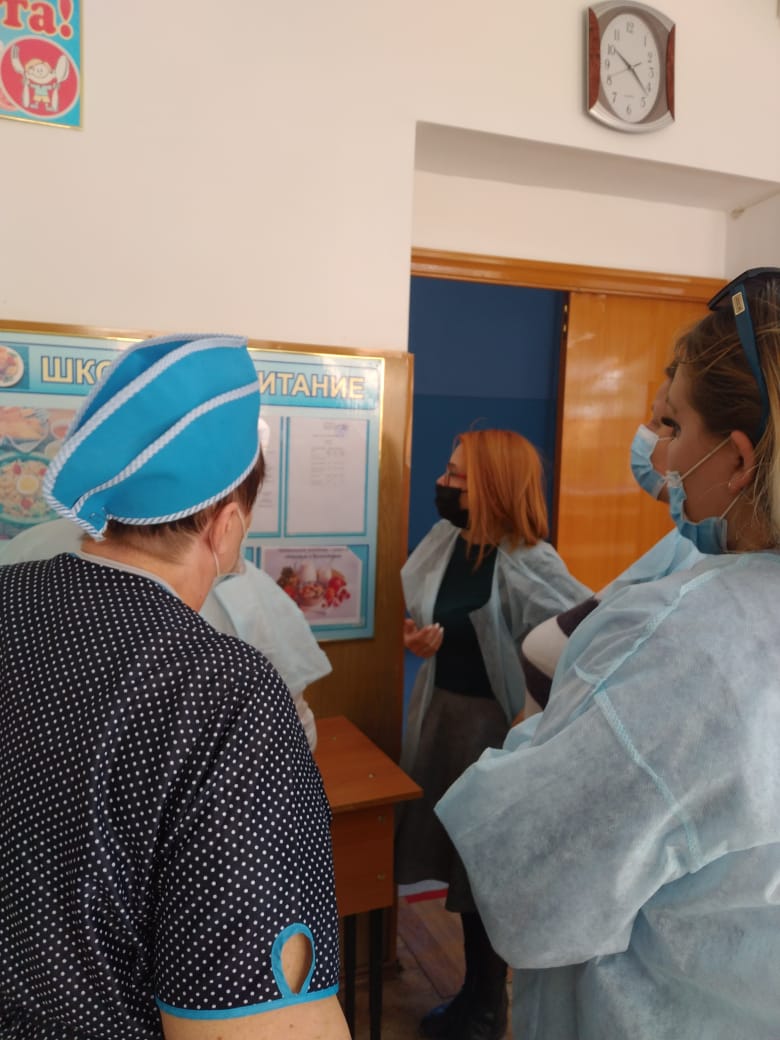 